Information for Parents – Return to School 2022-23I hope that everyone is enjoying the summer break and that everyone is keeping safe and well.  The school will reopen on Wednesday 31 August for a half day (9.00 – 12 noon).  This is to facilitate Child Protection and Safeguarding Training for all staff in the afternoon.  There will be no Breakfast or After School Clubs on Wednesday 31.  School meals and transport will begin on Thursday 1 September.  A full school day for all children will commence on Thursday 1 September.  All after school facilities will be available from this day.All the new children in Year 1 and Class A will have been issued with a specific start date.  If you cannot find this, please contact the school.To begin the school year, we will continue with the approach that we ended with in June.  Arrival Times:Departure Times:Procedures for arrival and departure:All arrivals and departures via the chapel car park and gate.Exceptions: (arrival and departure via the front door)Children arriving by bus and taxi.Anyone requiring disabled access.Children in Class A & Class B (will be greeted by a member of staff from CA/CB)The children will go directly to the playground – with no stopping in toilets, cloakrooms or other classrooms.Teaching Structure 2022-23Year 1: Mrs McKayYear 2: Mrs McShannockYear 3: Mrs HickeyYear 4: Mrs Kelly (4 days) / Miss Mooney (1 day)Year 5: Mrs McMullan (4 days) / Miss Mooney (1 day)Year 6: Ms McCormickYear 7: Mrs CampbellClass A: Mrs McIlroy (4 days) / Mrs Donaghy (1 day)Class B: Mrs Diamond (Maternity Leave – Mrs O’Mullan)Bringing items to and from school:A school bag. Year 1 and 2 children do not need a school bag as book bags will be provided.Packed lunches should be brought in a lunch box.Any money for dinners must be in a small plastic bag or envelope (clearly marked with the child’s name)A water bottle (clearly marked with your child’s name) can be brought in to school and must be sanitised daily.A list of personal resources that each child will need to bring to school on the first day and then remain in school is listed on a table in this document.  These items will be for the child’s own use to avoid sharing of resources.A coat may be worn into school.School uniform will be worn as normal – regular washing of school uniform will be important. Footwear – children should wear comfortable shoes/trainers as there will be no changing of footwear throughout the day.  Younger children should have footwear with velcro fastenings as normal.Access to/Contacting school:Anyone requiring access to school or needing to contact the school must do so in the following ways:-Access to main office via front door only.Any urgent messages for the school or class teacher:School phone No. 028 27662664 School email: info@stbrigidsps.ballymoney.ni.sch.ukSchool website contact form: http://www.stbrigidspsballymoney.com/contact-usSchool Year 2022/23 - Resources required for personal use.To help with knowing what to get for your child’s return to school [lease follow the list as a guide below. 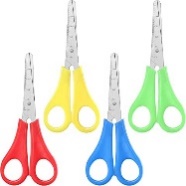 Child Friendly ScissorsWhat to do if your child is unwell:If your child is unwell with any COVID-19 symptoms they must not be sent to school.Symptoms of coronavirus in childrenThe main symptoms of coronavirus are:a high temperaturea new, continuous cough – this means coughing a lot, for more than an hour, or 3 or more coughing episodes in 24 hoursa loss or change to sense of smell or taste – this means they cannot smell or taste anything, or things smell or taste different to normalWhat to do if your child has symptomsIf your child has any of the main symptoms of coronavirus:Anyone displaying any of the key COVID-19 symptoms should stay at home and take a Lateral Flow test.Follow the most up-to-date guidance and procedures as issued by the PHA:  https://www.nidirect.gov.uk/articles/coronavirus-covid-19-testing-and-isolation-advice If a child or young person has a positive COVID-19 test result, they should stay at home and avoid contact with other people for three days after the day they took the test or from the day their symptoms started (whichever was earliest), if they can.After three days, if they feel well and do not have a high temperature, the risk of passing the infection on to others is much lower. This is because children and young people tend to be infectious to other people for less time than adults.Children and young people who usually go to school, college or childcare and who live with someone who has a positive coronavirus test result should continue to attend as normal.If your child is unwell with any other illnessIf your child is unwell with any other illness, it is always best practice to keep the child at home.If your child becomes unwell in school, we will contact you to arrange for them to be picked up from school.  A prompt pick up from school is necessary if your child is unwell.One adult should come to the school and enter via the main entrance.School Dinners will commence on Thursday 1 SeptemberAll children entitled to a FSM will receive a meal from this date.The school dinner menu will be available on the school website.Week 1/Strawberry Week will start on 1 SeptemberPaying for school dinnersPlease send dinner money in to school in a small envelopeThe envelope should be clearly marked with the information belowDinner money preferably should be sent in weekly at the beginning of the week, with the days indicated and the correct amount enclosed.  Daily dinner money should still be sent in an envelope clearly marked as above.If more than one child, please indicate all names and classes on the envelope.Dinner money may be paid weekly or monthly by bank transfer, please contact the school for details on how to do this.Dinner Cost£2.60 per day or £13.00 per weekPacked lunchesThis should be in either a disposable bag or a lunch box.  The children can also bring a water bottle for class and a drink for lunch time.  All items should be clearly labelled with your child’s name.  Breakfast Club 8.00-8.45 am, 2-3 Club and Sunshine Club (3.00 – 5.30 pm)Reopens on Thursday 1 September All contracts must be signed as usual.  This information will be uploaded to the website.All places for the 3-5.30 pm Sunshine Club must be pre-booked in advance on a monthly basis as usual.Breakfast Club and the 2-3 pm ‘One Stop Club’ can be pre-booked or used as a drop in facility as well.Bookings will commence during week beginning 29 August 2022.Booking forms will be available on the school website and can be sent in to school or emailed.Cost 2020/21Breakfast Club £2.00 per day2-3 Club £2.00 per daySunshine Club 3.00 – 5.30 pm £2.00 per hour/or part thereofPledge of support from St Vincent de Paul Ballymoney BranchSVP offers a confidential support service.  SVP is willing to provide some support to the school to aid those that may be struggling to buy school uniforms this year.    If you are struggling either with uniforms or financially in general and could do with some help, contact SVP on their helpline (07860455549) and they will do what they can to help.Contact for support with uniforms can also be made through the school.Holiday List 2022/23The holiday list for the year ahead will also be uploaded to the school website.  2022-2023 – Holiday List – PupilsSchool re-opens on Wednesday 31 August 2022First Term:   Wednesday 31 August 2022 –  Wednesday 21st December 2022 [inclusive]First Day - 			Wednesday 31st August – School Closes 12 noon Staff Development:		Wednesday 12 OctoberHalloween -    			Monday 31st October – Friday 4th November [inclusive]Christmas -   			Thursday 22nd December – Friday 6th January [inclusive]Second Term:   Monday 9th January – Thursday 6th April 2023 [inclusive]Mid-Term Break -		Monday 13th – Friday 17th February [inclusive]St Patrick’s Day Holiday -	Friday 17th March [inclusive]Easter Break - 			Friday 7th April – Friday 14th April [inclusive]Third Term:    Monday 17h April –  Friday 30th June 2023 [inclusive]May Bank Holiday -		Monday 1st May June Holiday -			Friday 26th May – Tuesday 30th May [inclusive]I know there is a lot of information to take on board again, however, most of the information shared is much the same as how things were operating at the end of June.Enjoy the rest of the summer break and we look forward to seeing you all again for the new school year.RegardsMr O’NeillYear GroupArrivalAll childrenGates open 8.45 amChildren in playground until bell rings at 9.00 amYear GroupDeparture TimesYear 2, 3 & CA  (including CB every Monday & Wednesday)2.00 pmYear CB, 4, 5, 6 & 73.00 pmYear 112.00 noon until Friday 23 SeptemberMonday 26 September onwards 2.00 pmYear GroupResources Required1 & 2Colouring pencils (Pref. twistables no need to sharpen) CrayonsA pencil case for colouring pencils and crayonsGlue Stick (Pritt)EraserChild Friendly Scissors 3, 4, 5 and CBHB pencilsColouring pencils (Pref. twistables no need to sharpen) CrayonsA pencil case for colouring pencils and crayonsGlue Stick (Pritt)EraserChild Friendly Scissors 30 cm rulerSharpenerHighlightersYear 6 & 7Berol Handwriting pens – Blue/BlackBiro type pens – Blue/BlackHB pencilsColouring pencils Coloured Markers CrayonsA pencil case for colouring pencils and crayonsGlue Stick (Pritt)EraserChild Friendly Scissors 30 cm rulerSharpenerHighlightersPost itsProtractor